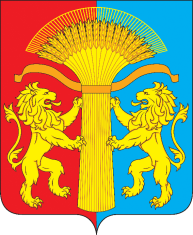 АДМИНИСТРАЦИЯ КАНСКОГО РАЙОНА КРАСНОЯРСКОГО КРАЯПОСТАНОВЛЕНИЕ02.03.2022 г.				г. Канск					№65-пгОб утверждении Положенияо системе управления охраной труда муниципального образования Канский район	В целях  реализации на территории Канского района государственной политики в области охраны труда, руководствуясь  Федеральным законом от 02 июля 2021 г.  № 311-ФЗ "О внесении изменений в Трудовой кодекс Российской Федерации",   статьей 15 Федерального закона  от 06.10.2003 N 131-ФЗ (ред. от 30.12.2021) "Об общих принципах организации местного самоуправления в Российской Федерации", Трудовым кодексом Российской Федерации от 30 декабря 2001 г. № 197-ФЗ (с изменениями и дополнениями), Приказом Минтруда России от 29.10.2021 № 776н «Об утверждении Примерного положения о системе управления охраной труда» и статьями 38,40 Устава Канского района  ПОСТАНОВЛЯЮ:            1.Утвердить Положение о системе управления охраной труда муниципального образования Канский район согласно приложению № 1 к настоящему постановлению           2.Главам сельсоветов и руководителям организаций и предприятий Канского района, создать Положение о системе управления охраной труда и утвердить своими нормативно-правовыми актами.             3. Контроль по выполнению настоящего постановления оставляю за собой.           4.Настоящее постановление вступает в силу в день, следующий за днем его опубликования в официальном печатном издании «Вести Канского района», подлежит размещению на официальном сайте муниципального образования Канский район в информационно-телекоммуникационной сети «Интернет».Глава Канского  района					              А.А. Заруцкий Приложение № 1к постановлению администрации Канского района от         .2022 г.    №      -пгПОЛОЖЕНИЕо системе управления охраной труда муниципального образования Канский районI. Общие положения1. Настоящее Положение о системе управления охраной труда (далее - Положение) разработано в соответствии с Приказом Минтруда России от 29.10.2021 № 776н «Об утверждении Примерного положения о системе управления охраной труда» в целях соблюдения требований охраны труда  посредством создания, внедрения и обеспечения функционирования системы управления охраной труда (далее – СУОТ), в разработке локальных нормативных актов, определяющих порядок функционирования СУОТ, в разработке мер, направленных на создание безопасных условий труда, предотвращение производственного травматизма и профессиональной заболеваемости. 2. Создание и обеспечение функционирования СУОТ осуществляются с учетом специфики деятельности администрации Канского района.3. Положения СУОТ распространяются на всех работников, работающих у работодателя в соответствии с трудовым законодательством Российской Федерации. 4. Установленные СУОТ положения по безопасности, по нахождению и перемещению по объектам работодателя, распространяются на всех лиц, находящихся на территории, в зданиях и сооружениях работодателя, в том числе для представителей органов надзора и контроля и работников подрядных организаций. Указанные положения по безопасности СУОТ доводятся до перечисленных лиц при проведении вводных инструктажей и посредством включения их в договоры на выполнение подрядных работ.II. Разработка и внедрение СУОТ1. Политика (стратегия) по охране труда:- направлена на сохранение жизни и здоровья работников в процессе их трудовой деятельности;- направлена на обеспечение безопасных условий труда, управление рисками производственного травматизма и профессиональной заболеваемости;- соответствует специфике организации работ, особенностям профессиональных рисков и возможностям управления охраной труда;-отражает цели в области охраны труда;-включает обязательства по устранению опасностей и снижению уровней профессиональных рисков на рабочих местах;- включает обязательство совершенствовать СУОТ;- учитывает мнение выборного органа первичной профсоюзной организации или иного уполномоченного работниками органа;- вводит новую процедуру – учет и расследование микротравм работников.            2. Управление охраной труда  осуществляется при непосредственном участии работников, в том числе в рамках деятельности комиссии по охране труда.III. Планирование              1. При планировании СУОТ определяются и принимаются во внимание профессиональные риски, в целях предотвращения или уменьшения нежелательных последствий возможных нарушений положений СУОТ по безопасности.2.Управление профессиональными рисками представляет собой комплекс взаимосвязанных мероприятий и процедур, являющихся элементами системы управления охраной труда и включающих в себя выявление опасностей, оценку профессиональных рисков  и применение мер по снижению уровней профессиональных рисков или недопущению повышения их уровней, контроль и пересмотр выявленных профессиональных рисков            3.Планирование направлено на определение необходимого перечня мероприятий по охране труда, проводимых в рамках функционирования процессов  СУОТ.  В Плане мероприятий по охране труда указываются  следующие  сведения: а)наименование мероприятий; б)ожидаемый результат по каждому мероприятию; в)сроки реализации по каждому мероприятию; г)ответственные лица за реализацию мероприятий; д)выделяемые ресурсы и источники финансирования мероприятий.           4.Основные цели СУОТ :- реализация основных направлений политики организации в сфере охраны труда и выработка предложений по её совершенствованию;- разработка и реализация программ улучшения условий и охраны труда;- создание условий, обеспечивающих соблюдение законодательства по охране труда;- контроль над соблюдением требований охраны труда;- обучение и проверка знаний по охране труда;- предотвращение несчастных случаев;- охрана и укрепление здоровья персонала, лиц, осуществляющих трудовую деятельность  их лечебно-профилактического обслуживания, создание оптимального сочетания режимов труда, производственного процесса, организованного отдыха.IV. Обеспечение функционирования СУОТ1.При планировании и реализации мероприятий по охране труда с целью достижения поставленных целей СУОТ при соблюдении государственных нормативных требований охраны труда используется передовой отечественный и зарубежный опыт работы по улучшению условий и охраны труда, свои финансовые, производственные (функциональные) возможности, а также  возможные требования со стороны внешних заинтересованных сторон.2.Организация процесса обучения и проверки знаний требований охраны труда осуществляется в соответствии с нормами трудового законодательства 3.Информирование работников проводится по следующим формам доведения информации:а)включение соответствующих положений в трудовой договор работника;б)ознакомление работника с результатами спецоценки условий труда и оценки профессиональных рисков;в)проведение семинаров, конференций, встреч и переговоров заинтересованных сторон;г)изготовление и распространение информационной печатной продукции, видео- и аудиоматериалов;д)использование информационных ресурсов в информационно телекоммуникационной сети "Интернет";е)размещения соответствующей информации в общедоступных местах;ж)проведение инструктажей, размещение стендов с необходимой информацией.V. Функционирование1.Основными процессами по охране труда в администрации Канского района являются:- специальная оценка условий труда (далее - СОУТ);- оценка профессиональных рисков (далее - ОПР);- проведение медицинских осмотров и освидетельствований работников;- проведение обучения работников;-обеспечение безопасности работников при эксплуатации применяемых инструментов, оборудования;- осуществление  координации  и контроль обеспечения работников средствами индивидуальной защиты, а также их хранения, оценки состояния и исправности.- санитарно-бытовое обеспечение работников;-обеспечение режимов труда и отдыха работников в соответствии с трудовым законодательством и иными нормативными правовыми актами, содержащими нормы трудового права;- взаимодействие с государственными надзорными органами, органами исполнительной власти и профсоюзного контроля;- реагирование на аварийные ситуации;- реагирование на несчастные случаи;- реагирование на профессиональные заболевания.- организация контроля  по  выполнению работниками требований охраны труда;- разработка новых и пересмотр устаревших инструкций по охране труда;- подготовка предложений в разделы коллективного договора, соглашения по охране труда и трудовых договоров с работниками по вопросам охраны труда.- взаимодействие с представительными органами работников по вопросам условий и охраны труда;- проведение вводного инструктажа  по охране труда, координирование проведения первичного, периодического, внеочередного и целевого инструктажа, обеспечение обучения работников методам и приемам оказания первой помощи.- оказание методической помощи руководителям структурных подразделений в разработке программ обучения работников безопасным методам и приемам труда, инструкций по охране труда;- осуществление проверки знаний работников требований охраны труда.- информирование работников об условиях и охране труда на рабочих местах, о риске повреждения здоровья, предоставляемых им гарантиях, полагающихся им компенсациях и средствах индивидуальной защиты;- осуществление подготовки для представления органам исполнительной власти, органам профсоюзного контроля информации и документов, необходимых для осуществления ими своих полномочий;- осуществление организации сбора и обработки информации, характеризующей состояние условий и охраны труда в подведомственных администрации района учреждениях, в организациях и на предприятиях Канского района;- подготовка отчетной документацию по вопросам условий и охраны труда.- разработка планов (программ) мероприятий по обеспечению безопасных условий и охраны труда, улучшению условий и охраны труда, управлению профессиональными рисками.- разработка мероприятий по повышению уровня мотивации работников к безопасному труду, заинтересованности работников в улучшении условий труда, вовлечению их в решение вопросов, связанных с охраной труда.- обеспечение организации проведения предварительных при приеме на работу и периодических медицинских осмотров, других обязательных освидетельствований, обязательных психиатрических освидетельствований.- оказание содействия по созданию и обеспечению работы районной межведомственной комиссии по охране труда;- оказание содействия по созданию и обеспечению работы трехсторонней комиссии по регулированию социально-трудовых отношений на территории Канского района; - подготовка материалов для рассмотрения их на краевом Межведомственном   координационном совете по охране труда;- оказание содействия по созданию и обеспечению работы районной межведомственной комиссии по взысканию задолженности налоговых и неналоговых платежей, легализации заработной платы и снижению неформальной занятости.- оказание содействия по созданию и обеспечению работы комиссии по оказанию содействия в трудоустройстве инвалидов трудоспособного возраста;- участие в рабочей группе по вопросам миграции;- участие в комиссии по ГО,ЧС и мобилизационно подготовке;- проведение  плановых   и внеплановых   проверок   состояния условий и охраны     труда, соблюдения    законодательства   о труде и    об охране труда в организациях района;- организация учета и контроль исполнения предписаний надзорных органов, выдаваемых   в ходе проверок организаций.VI. Оценка результатов деятельности      Перечень показателей контроля функционирования СУОТ определяется, но не ограничивается, следующими данными:- абсолютные показатели (время на выполнение, стоимость, технические показатели и показатели качества);- относительные показатели (план/факт, удельные показатели, показатели в сравнении с другими процессами);- качественные показатели (актуальность и доступность исходных данных для реализации процессов СУОТ).VII. Улучшение функционирования СУОТ          1. В целях улучшения функционирования СУОТ определяются и реализуются мероприятия (действия), направленные на улучшение функционирования СУОТ, контроля реализации процедур и исполнения мероприятий по охране труда, а также результатов расследований аварий (инцидентов), несчастных случаев на производстве, микроповреждений (микротравм), профессиональных заболеваний, результатов контрольно-надзорных мероприятий органов государственной власти, предложений, поступивших от работников и (или) их уполномоченных представителей, а также иных заинтересованных сторон.        2.Процесс формирования корректирующих действий по совершенствованию функционирования направлен на повышение эффективности и результативности СУОТ путем: - улучшения показателей деятельности администрации Канского района в области охраны труда;  - поддержки участия работников в реализации мероприятий по постоянному улучшению СУОТ;  - доведения до сведения работников информации о соответствующих результатах деятельности организации по постоянному улучшению СУОТ.